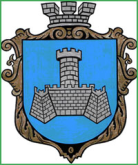 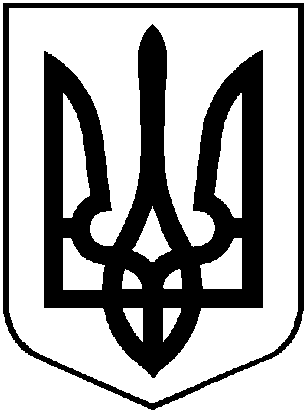                                                 УКРАЇНАХМІЛЬНИЦЬКА МІСЬКА РАДАВІННИЦЬКОЇ ОБЛАСТІ  Р О З П О Р Я Д Ж Е Н Н ЯМІСЬКОГО  ГОЛОВИВід “12” березня 2019  року                                                              № 101-рПро створення моніторингової групи 	З метою збору, обробки, систематизації та аналізу інформації на виконання рішення 58 сесії міської ради 7 скликання №1880 від 26.12.2018 року «Про затвердження плану дій з реалізації ініціативи "Громада, дружня до дітей та молоді" та плану моніторингу й оцінки реалізації  плану дій у Хмільницькій міській об'єднаній територіальній громаді на період з 2019 по 2020 роки», керуючись ст. ст. 42,59 Закону України «Про місцеве самоврядування в Україні»:Створити моніторингову групу для збору, обробки, систематизації та аналізу інформації з реалізації Ініціативи «Громада, дружня до дітей та молоді» у Хмільницькій міській об’єднаній територіальній громаді.Затвердити:персональний склад моніторингової групи згідно додатку 1;порядок здійснення моніторингу згідно додатку 2.Визначити відділ у справах сім’ї та молоді Хмільницької міської ради відповідальним за здійснення моніторингу Плану дій. Контроль за виконанням цього розпорядження покласти на заступника міського голови з питань діяльності виконавчих органів міської ради Сташка А.В.Міський голова                                                        Редчик С.Б.А.В. СташкоС.П. МаташН.А.БуликоваП.І. Дем’янюкДодаток 1 До Розпорядження міського голови Від 12 березня 2019 року №101-рПерсональний склад моніторингової групиКоведа Г.І. – начальник управління освіти міської ради; Дем’янюк П.І. –  начальник відділу у справах сім’ї та молоді;Надкерничний М.С. –  головний спеціаліст відділу у справах сім’ї та молоді міської ради; Підвальнюк Ю.Г. – начальник управління економічного розвитку та євроінтеграції;Тищенко Т.П. – начальник фінансового управління міської ради;Буликова Н.А. – начальник юридичного відділу міської ради;Сташо І.Г. – начальник управління ЖКГ та КВ міської ради;Кальянова Н.В. – в.о. старости Соколівського старостинського округу Хмільницької міської об’єднаної територіальної громади. Загниборода М.М. – начальник управління містобудування та архітектури міської ради;Пачевський В.Г. – начальник відділу фізичної культури та спорту міської ради;Цупринюк Ю.С. –  завідувач сектору з питань культури міської ради;Мазур Н.П. – начальник відділу інформаційної діяльності та комунікацій з громадськістю міської ради;Тимошенко І.Я. – начальник управління праці та соціального захисту населення міської ради; Тишкевич Ю.І. –  начальник служби у справах дітей міської ради; Войтенко Т.В. –  директор міського центру соціальних служб сім’ї, дітей та молоді; Валько М.В. – завідувач Хмільницької амбулаторії №1; Представники молодіжної ради з 6 осіб.Міський голова                                                 Редчик С.Б. Додаток 2 До Розпорядження міського голови Від 12 березня 2019 року №101-рПорядок здійснення моніторингу.Цей Порядок визначає процедуру здійснення збору, обробки, систематизації та аналізу інформації з реалізації ініціативи "Громада, дружня до дітей та молоді".Метою цього Порядку є підвищення ефективності виконання плану дій, організація контролю та звітності про виконання його заходів. І. Загальні етапи1. Планування - (Визначення потреб в інформації ( індикатори виконання заходів, досягнення цілей тощо) і перелік користувачів цією інформацією. Визначення джерел і способів отримання інформації. Визначення відповідального за збирання інформації ).2. Підготування – (Розроблення й апробація документів для збирання та фіксації даних. Ознайомлення персоналу програми з системою моніторингу);3. Збирання даних – (Постійне збирання визначених даних. Контроль за діяльністю системи моніторингу);4. Аналіз та порівняння даних – (Порівняння зібраних даних з визначеними плановими значеннями індикаторів, встановлення відмінностей. Виявлення інших проблем. Пошук причин відхилення та вибір варіантів розв’язання проблем);5. Звітування –  (Документування зібраних даних  і результатів аналізу. Забезпечення інформацією щодо результатів моніторингу керівництва, тих, хто здійснює впровадження Ініціативи, бенефіціарів або інших зацікавлених осіб);   6. Використання результатів – (Використання результатів моніторингу для вдосконалення управління та реалізації Ініціативи).Міський голова                                                      Редчик С.Б. 